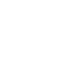 НОВООДЕСЬКА МІСЬКА РАДАМИКОЛАЇВСЬКОЇ ОБЛАСТІ ВИКОНАВЧИЙ КОМІТЕТ                    Р І Ш Е Н Н Я      16 лютого 2022                            м. Нова Одеса                                   №  24Про   хід  і  результати   виконаннябюджету    Новоодеської      міської територіальної громади за 2021 рікВідповідно до пункту 1 частини “а” статті 28 Закону України «Про місцеве самоврядування в Україні», заслухавши інформацію начальника фінансового управління Новоодеської міської ради Тетяни Литвиненко про виконання бюджету Новоодеської міської територіальної громади за 2021 рік, виконавчий комітет міської ради ВИРІШИВ:1. Інформацію згідно додатків 1 та 2 начальника фінансового управління Новоодеської міської ради про хід і результати виконання бюджету Новоодеської міської територіальної громади за 2021 рік прийняти до відома. 2. Фінансовому управлінню міської ради (Литвиненко Т.Г.) внести Звіт про виконання бюджету Новоодеської міської територіальної громади за 2021 рік на розгляд та затвердження міською радою.3. Контроль за виконанням цього рішення покласти на заступника міського голови Злу С.Л.Міський голова						               Олександр ПОЛЯКОВ